Document  informatiu per als alumnes que realitzaran els cicles de GM de Mecanització, el de GS de Disseny i el de GS de Programació de la producció  2022/23, a l’Escola Industrial de Sabadell.Aquest document recull els EPI’s i eines que s’han de portar per poder realitzar les pràctiques del cicle. Els EPI’s són els sistemes de seguretat personals de cadascú.Els EPI’s estaran formats per: Una bata de treball amb l’escut del centre, unes botes de treball, unes ulleres i uns guants. Aquests materials han de complir les normes da la Directiva 89/656/CEE Les eines  necessàries per  realitzar les pràctiques seran les descrites en aquest document.  Aquestes  eines han de complir amb les normes de qualitat pertinents de la CE.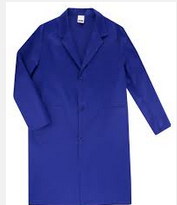 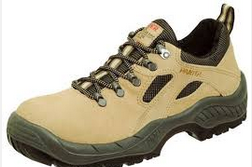 Bata de treball amb l’escut del centre                        	Sabates de seguretat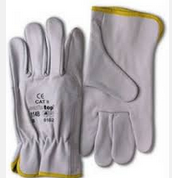 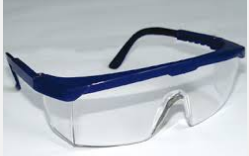 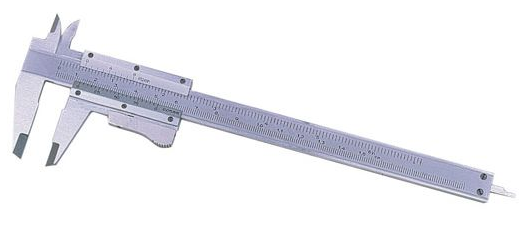              Guants                         Ulleres de seguretat               Peu de rei aprec..0,5mm.Nota important: La bata de treball és obligatori que dugui l’escut de l’Escola Industrial.Aquest  material el trobareu al següent lloc aquí a Sabadell   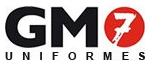 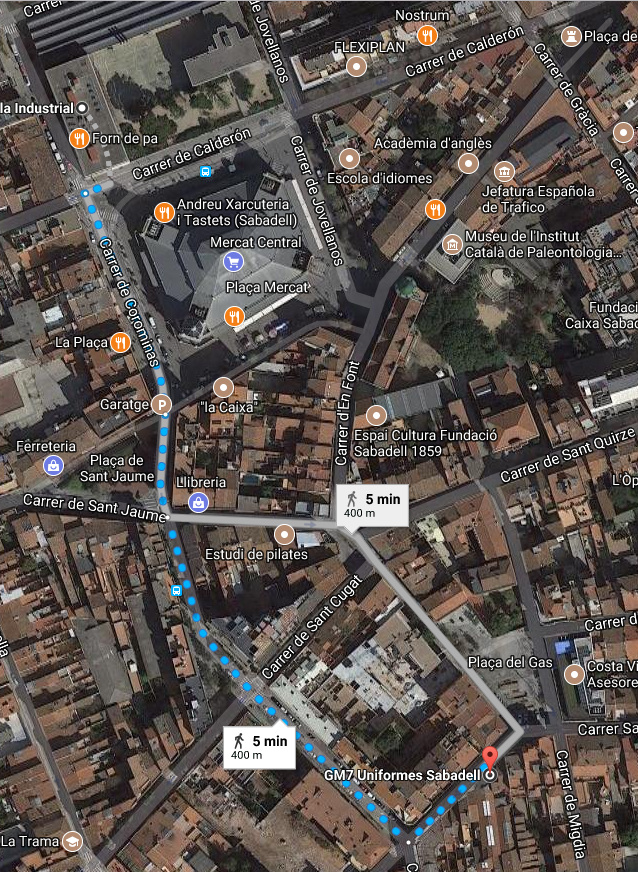 